Итоговое занятие по теме: «Центральная нервная система»Вариант 1Тестирование1. Источники развития нервной системы:1) нервная трубка;2) ганглиозная пластинка;3) нервная трубка и ганглиозная пластинка;4) эктодерма.2. пространство, расположенное между твердой мозговой  и паутинной оболочками 1) субдуральное2) эпидуральное 3) подпаутинное3. К конечному мозгу относятся все структуры, кроме1) мозолистого тела2) свода3) хвостатого ядра4) таламуса5) внутренней капсулыДополните утверждениеРомбовидная ямка является____________________________________Боковые рога имеются в ________________ сегментах спинного мозгаПолостью заднего мозга является  _________________________________________________К гипоталамусу относятся __________________________________________________________Задание 2 Заполните таблицуЗадание 3Нижняя поверхность полушарий конечного мозга: указать борозды, извилины, корковые концы анализаторов. 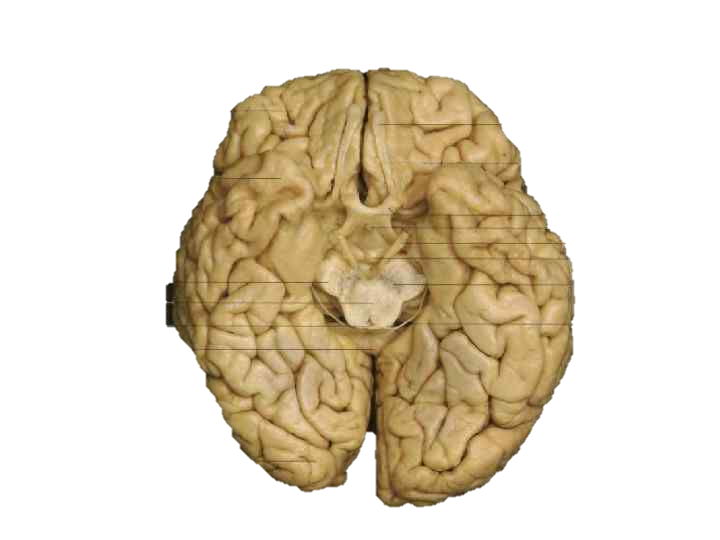 Задание 4Нарисовать схему проводящего пути болевой и температурной чувствительности.Задание 5Экстрапирамидная система: определение, функции, структуры к ней относящиеся и в каких отделах мозга находятся, схематично изобразить.Вариант 2Тестирование1. Самый распространенный тип нейронов:униполярные;мультиполярные;псевдоуниполярные;биполярные.2. пространство, расположенное между паутинной и мягкой мозговыми оболочками 1) субдуральное2) эпидуральное 3) подпаутинное4) центральный канал3. Стенки центральной части бокового желудочка образованы всеми структурами, кроме1) тела хвостатого ядра2) тела свода3) терминальной полоской4) мозолистого тела5) дорсальной поверхности таламусаДополните утверждениеАнатомическое образования, принимающее участие в образовании крыши IV желудочка________________________________Corpus striatum состоит из _________________________________________________________Серое вещество pontis представлено ___________________________________________________Проекционные нервные волокна делятся на ____________________ и _______________________Задание 2 Заполните таблицуЗадание 3Медиальная поверхность полушарий конечного мозга: указать борозды, извилины, корковые концы анализаторов. 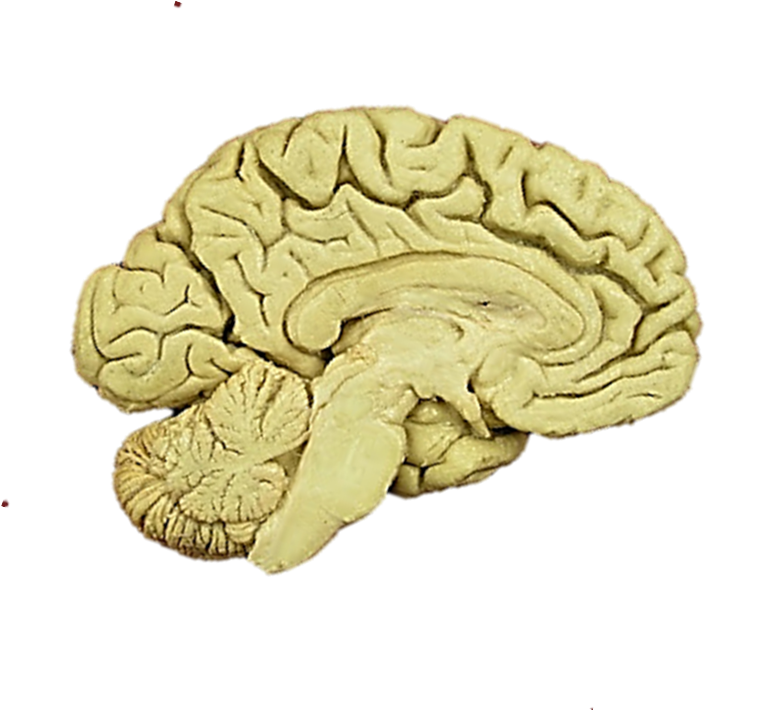 Задание 4Нарисовать схему переднего корково-спинномозгового проводящего путиЗадание 5Нарисовать схематично третий желудочек: указать его стенки, сообщения.Вариант 3Тестирование1. нейроны, генерирующие нервный импульс:рецепторные;ассоциативные;двигательные;нейросекреторные.2. Анатомическое образование, разделяющее мост на покрышку и основание1) медиальная петля 2) трапециевидное тело 3) спинномозговая петля 4) поперечные волокна моста3. Стенки нижнего рога бокового желудочка образованы всеми структурами, кроме1) хвостом хвостатого ядра2) терминальной полоской3) белым веществом полушарий4) гиппокампомДополните утверждение1. На дорзальной поверхности продолговатого мозга располагаются ____________ и ______________2. К мататаламусу относятся __________________________________________________________3. По функциональному принципу нервная система классифицируются на ______________________________________________________________________ 4.К комиссуральным волокнам конечного мозга относятся__________________________________Задание 2 Заполните таблицуЗадание 3Височная доля конечного мозга: указать борозды, извилины, корковые концы анализаторов.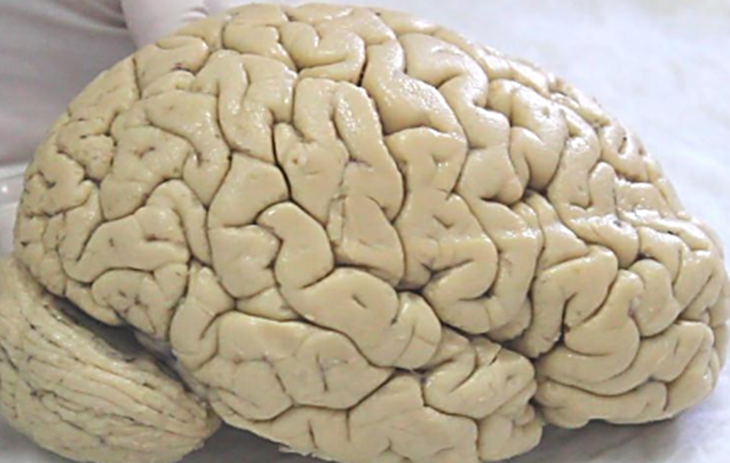 Задание 4Нарисовать схему проводящего пути сознательной проприоцептивной чувствительностиЗадание 5Нарисовать схему обонятельного мозга: дать определение, указать его функции, структуры к нему относящиеся.Вариант 4Тестирование1. Униполярные нейроны обнаруживаются:в нервной трубке зародыша;в спинальных ганглиях;в сетчатке;в передних рогах спинного мозга.2. ядро мозжечка, располагающееся наиболее медиально1) ядра ретикулярной формации2) пробковидное ядро3) ядра оливы4) ядро шатра3. ФУНКЦИОНАЛЬНО ТАЛАМУС ЯВЛЯЕТСЯ 1) подкорковым центром всех видов чувствительности2) двигательным центром3) центром высшей нервной деятельности 4) высшим вегетативным центромДополните утверждение1. К ядрам конечного мозга относятся ___________________________________________________2. Cerebellum соединяется со средним мозгом с помощью ___________________________3. Corpus pineale выполняет функции ________________________________________________4.На вентральной поверхности продолговатого мозга располагаются ____________ и ______________Задание 2 Заполните таблицуЗадание 3Лобня доля конечного мозга: указать борозды, извилины, корковые концы анализаторов.Задание 4Нарисовать схему заднего спинно-мозжечкового проводящего путиЗадание 5Нарисовать схему стриопалидарной системы: дать определение, указать его функции, структуры к ней относящиеся.Вариант 5Тестирование1. Рефлекторная дуга – это:цепь нейронов, обеспечивающих проведение импульса от эффекторного окончания рабочего органа до рецептора чувствительного нейрона;цепь нейронов, обеспечивающих проведение нервного импульса от рецептора чувствительного нейрона до эффекторного окончания в рабочем органе;цепь нейронов, обоспечивающих проведение нервного импульса от рецептора  двигательного нейрона до эффекторного окончания в рабочем органе;цепь нейронов, обеспечивающих проведение импульса.2. Структура, образованная из переплетения нервных волокон и лежащих между ними нервных клеток1) белое вещество2) серое вещество3) экстрапирамидная система4) ретикулярная формация3. ПЕРЕДНИЙ ЗАОСТРЕННЫЙ КОНЕЦ ТАЛАМУСА НАЗЫВАЕТСЯ1) шишковидное тело2) подушка3) передний бугорок4) сосцевидное телоДополните утверждение1. Чувствительные ядра располагаются в ________________ рогах спинного мозга2. Дно четвертого желудочка представлено_______________ поверхностями ____________ и _______________3. Вентральная поверхность среднего мозга представлена__________________________________4.Корковый конец зрительно анализатора письменной речи располагается в___________________ ____________________________________Задание 2 Заполните таблицуЗадание 3Теменная доля конечного мозга: указать борозды, извилины, корковые концы анализаторов.Задание 4Нарисовать схему проводящего пути осязания и давления.Задание 5Нарисовать схематично оболочки головного и спинного мозга, их производные, указать межоболочечные пространства.Анатомическое образование ЦНСК какому отделу мозга относится, указать детально локализациюФункцияNucleus gracilisAqueductus cerebriGyrus precentralisSulcus basilarisGenu capsulaeinternaeCorpus pinealePedunculi cerebellaressuperioresColliculus facialisColumnaintermediolateralisUncusАнатомическое образование ЦНСК какому отделу мозга относится, указать детально локализациюФункцияNucleus fastigiiForamen interventricularisGyrus supramarginalisCorpus trapezoideumCrus posterius capsulae internaeCorpus geniculatum lateralePedunculi cerebellares inferioresNucleus ruberCorpus callosumTuber cinereumАнатомическое образование ЦНСК какому отделу мозга относится, указать детально локализациюФункцияPutamenAqueductuscerebriGyrus angularisSulcus basilarisGenu capsulaeinternaeCorpus pinealePedunculicerebellaressuperioresColliculus facialisColumnaintermediolateralisTectum mesencephalicumАнатомическое образование ЦНСК какому отделу мозга относится, указать детально локализациюФункцияNucleus dentatusCanalis centralisGyrus cinguliCorpus amygdaloideumCrus anterius capsulae internaeCorpus geniculatum medialePedunculi cerebellares mediiSubstancia nigraFornixSulcus centralisАнатомическое образование ЦНСК какому отделу мозга относится, указать детально локализациюФункцияNucleus cuneatusForamen interventricularisGyrus angularisCorpus trapezoideumCrus posterius capsulae internaeCorpusgeniculatum lateralePedunculi cerebellares inferioresNucleus ruberCorpus callosumInfundibulum